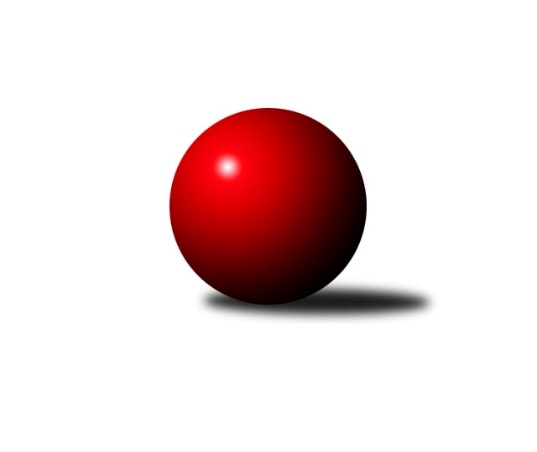 Č.12Ročník 2021/2022	15.2.2022Nejlepšího výkonu v tomto kole: 2504 dosáhlo družstvo: TJ Sokol Bohumín DOkresní přebor Ostrava 2021/2022Výsledky 12. kolaSouhrnný přehled výsledků:TJ Sokol Dobroslavice	- TJ Unie Hlubina C	8:0	2445:2138	11.0:1.0	14.2.TJ Michálkovice  B	- TJ VOKD Poruba C	7:1	2388:2252	6.5:5.5	14.2.TJ Unie Hlubina E	- SKK Ostrava C	4:4	2483:2444	5.0:7.0	15.2.TJ Sokol Bohumín E	- TJ Sokol Bohumín D	3:5	2465:2504	6.5:5.5	15.2.Tabulka družstev:	1.	TJ Sokol Dobroslavice	10	10	0	0	69.0 : 11.0 	86.0 : 34.0 	 2491	20	2.	TJ Sokol Bohumín D	11	8	1	2	52.0 : 36.0 	72.0 : 60.0 	 2364	17	3.	TJ Sokol Bohumín E	10	4	1	5	37.0 : 43.0 	58.5 : 61.5 	 2319	9	4.	SKK Ostrava B	10	4	1	5	35.0 : 45.0 	56.5 : 63.5 	 2286	9	5.	TJ Michálkovice  B	11	3	3	5	41.0 : 47.0 	59.5 : 72.5 	 2246	9	6.	SKK Ostrava C	11	4	1	6	38.0 : 50.0 	65.0 : 67.0 	 2318	9	7.	TJ Unie Hlubina C	11	4	0	7	41.5 : 46.5 	66.0 : 66.0 	 2292	8	8.	TJ VOKD Poruba C	11	4	0	7	39.0 : 49.0 	63.0 : 69.0 	 2337	8	9.	TJ Unie Hlubina E	11	3	1	7	31.5 : 56.5 	49.5 : 82.5 	 2223	7Podrobné výsledky kola:	 TJ Sokol Dobroslavice	2445	8:0	2138	TJ Unie Hlubina C	Zdeněk Štefek	 	 187 	 177 		364 	 1:1 	 359 	 	191 	 168		Josef Hájek	Lumír Kocián	 	 229 	 205 		434 	 2:0 	 332 	 	164 	 168		Karel Kudela	Martin Třečák	 	 196 	 188 		384 	 2:0 	 315 	 	181 	 134		Oldřich Neuverth	Karel Ridl	 	 221 	 208 		429 	 2:0 	 361 	 	165 	 196		Josef Kyjovský	Karel Kuchař	 	 215 	 196 		411 	 2:0 	 385 	 	195 	 190		Michaela Černá	Ivo Kovařík	 	 202 	 221 		423 	 2:0 	 386 	 	189 	 197		Pavel Hrnčířrozhodčí: ved. družstevNejlepší výkon utkání: 434 - Lumír Kocián	 TJ Michálkovice  B	2388	7:1	2252	TJ VOKD Poruba C	Radek Říman	 	 201 	 202 		403 	 1.5:0.5 	 400 	 	201 	 199		Jaroslav Hrabuška	Libor Pšenica	 	 221 	 184 		405 	 1:1 	 348 	 	161 	 187		Vojtěch Turlej	Josef Paulus	 	 221 	 195 		416 	 2:0 	 372 	 	189 	 183		Jiří Číž	Jan Ščerba	 	 230 	 185 		415 	 1:1 	 366 	 	177 	 189		Antonín Chalcář	Michal Borák	 	 212 	 174 		386 	 1:1 	 375 	 	184 	 191		Roman Klímek	Roman Raška	 	 185 	 178 		363 	 0:2 	 391 	 	199 	 192		Richard Šimekrozhodčí:  Vedoucí družstevNejlepší výkon utkání: 416 - Josef Paulus	 TJ Unie Hlubina E	2483	4:4	2444	SKK Ostrava C	Alena Koběrová	 	 211 	 198 		409 	 0:2 	 437 	 	230 	 207		Miroslav Heczko	Lubomír Jančar	 	 198 	 192 		390 	 0:2 	 423 	 	211 	 212		Jakub Kožík	Veronika Rybářová	 	 226 	 208 		434 	 2:0 	 395 	 	197 	 198		Miroslav Futerko	Daniel Herák	 	 203 	 176 		379 	 0:2 	 413 	 	215 	 198		Oldřich Stolařík	Radovan Kysučan	 	 222 	 239 		461 	 2:0 	 354 	 	186 	 168		Miroslav Futerko *1	Jan Petrovič	 	 198 	 212 		410 	 1:1 	 422 	 	234 	 188		Martin Futerkorozhodčí:  Vedoucí družstevstřídání: *1 od 51. hodu Vladimír MalovanýNejlepší výkon utkání: 461 - Radovan Kysučan	 TJ Sokol Bohumín E	2465	3:5	2504	TJ Sokol Bohumín D	Martin Ševčík	 	 191 	 188 		379 	 0:2 	 448 	 	233 	 215		Miroslav Paloc	Lukáš Modlitba	 	 222 	 221 		443 	 2:0 	 418 	 	209 	 209		Václav Kladiva	Lubomír Richter	 	 195 	 211 		406 	 1:1 	 391 	 	205 	 186		Hana Zaškolná	Janka Sliwková	 	 204 	 206 		410 	 2:0 	 392 	 	191 	 201		Vlastimil Pacut	Miroslava Ševčíková	 	 204 	 205 		409 	 1:1 	 411 	 	191 	 220		Zdeněk Franěk	Andrea Rojová	 	 205 	 213 		418 	 0.5:1.5 	 444 	 	205 	 239		Petr Kuttlerrozhodčí:  Vedoucí družstevNejlepší výkon utkání: 448 - Miroslav PalocPořadí jednotlivců:	jméno hráče	družstvo	celkem	plné	dorážka	chyby	poměr kuž.	Maximum	1.	Ivo Kovařík 	TJ Sokol Dobroslavice	442.56	301.3	141.3	5.6	4/5	(488)	2.	Lukáš Modlitba 	TJ Sokol Bohumín E	431.88	299.5	132.3	6.8	4/4	(466)	3.	Martin Futerko 	SKK Ostrava C	430.84	292.8	138.0	4.4	5/5	(486)	4.	Jiří Koloděj 	SKK Ostrava B	428.03	290.5	137.5	3.8	5/5	(449)	5.	Petr Kuttler 	TJ Sokol Bohumín D	428.03	294.2	133.9	5.2	5/5	(503)	6.	Libor Pšenica 	TJ Michálkovice  B	425.13	287.7	137.4	6.4	4/4	(465)	7.	Miroslav Heczko 	SKK Ostrava C	425.10	297.5	127.6	9.4	5/5	(464)	8.	Lumír Kocián 	TJ Sokol Dobroslavice	417.80	284.0	133.9	5.9	5/5	(458)	9.	Martin Třečák 	TJ Sokol Dobroslavice	416.50	288.5	128.0	6.3	5/5	(459)	10.	Václav Rábl 	TJ Sokol Dobroslavice	414.85	292.2	122.7	6.1	5/5	(485)	11.	Karel Kuchař 	TJ Sokol Dobroslavice	414.80	286.2	128.6	6.6	4/5	(435)	12.	Karel Ridl 	TJ Sokol Dobroslavice	409.38	276.3	133.1	4.2	4/5	(429)	13.	Roman Klímek 	TJ VOKD Poruba C	406.82	284.5	122.3	6.8	5/5	(464)	14.	Jaroslav Hrabuška 	TJ VOKD Poruba C	405.02	282.5	122.5	8.7	5/5	(448)	15.	Hana Zaškolná 	TJ Sokol Bohumín D	401.33	281.7	119.6	12.3	5/5	(452)	16.	Lubomír Richter 	TJ Sokol Bohumín E	400.50	278.0	122.5	9.8	4/4	(447)	17.	Jan Ščerba 	TJ Michálkovice  B	400.50	283.0	117.5	9.0	3/4	(449)	18.	Josef Navalaný 	TJ Unie Hlubina C	399.33	282.5	116.8	11.5	4/5	(445)	19.	Miroslava Ševčíková 	TJ Sokol Bohumín E	397.25	275.3	121.9	8.2	4/4	(450)	20.	Miroslav Koloděj 	SKK Ostrava B	397.08	278.9	118.2	9.3	4/5	(434)	21.	Jaroslav Čapek 	SKK Ostrava B	397.08	280.1	117.0	9.7	4/5	(412)	22.	David Zahradník 	TJ Sokol Bohumín E	395.83	276.8	119.0	11.0	3/4	(452)	23.	Michaela Černá 	TJ Unie Hlubina C	394.40	278.4	116.0	10.4	5/5	(448)	24.	Josef Kyjovský 	TJ Unie Hlubina C	393.63	272.3	121.4	9.3	4/5	(435)	25.	Markéta Kohutková 	TJ Sokol Bohumín D	391.98	281.1	110.8	10.5	5/5	(421)	26.	Jiří Číž 	TJ VOKD Poruba C	391.88	275.7	116.2	10.5	5/5	(437)	27.	Miroslav Paloc 	TJ Sokol Bohumín D	390.95	282.4	108.6	11.5	4/5	(448)	28.	René Gazdík 	TJ Sokol Dobroslavice	390.63	277.3	113.4	9.3	4/5	(403)	29.	Radovan Kysučan 	TJ Unie Hlubina E	387.90	279.6	108.3	10.0	5/5	(461)	30.	Jiří Adamus 	TJ VOKD Poruba C	387.70	277.2	110.5	11.5	4/5	(408)	31.	Andrea Rojová 	TJ Sokol Bohumín E	386.50	276.0	110.5	8.7	3/4	(418)	32.	Janka Sliwková 	TJ Sokol Bohumín E	385.94	277.0	108.9	11.0	3/4	(414)	33.	Jan Petrovič 	TJ Unie Hlubina E	385.44	277.5	107.9	11.1	5/5	(449)	34.	Tomáš Polášek 	SKK Ostrava B	384.75	273.1	111.7	8.9	4/5	(427)	35.	Josef Hájek 	TJ Unie Hlubina C	383.50	275.0	108.5	11.3	4/5	(450)	36.	Miroslav Futerko 	SKK Ostrava C	381.08	261.7	119.4	10.2	4/5	(409)	37.	Václav Kladiva 	TJ Sokol Bohumín D	380.63	273.3	107.3	10.9	5/5	(440)	38.	Veronika Rybářová 	TJ Unie Hlubina E	380.04	276.9	103.1	13.3	4/5	(450)	39.	Vlastimil Pacut 	TJ Sokol Bohumín D	379.30	274.1	105.2	13.1	5/5	(420)	40.	Josef Paulus 	TJ Michálkovice  B	378.58	273.7	104.9	12.8	3/4	(416)	41.	Michal Borák 	TJ Michálkovice  B	375.18	263.1	112.1	10.7	4/4	(401)	42.	Miroslav Futerko 	SKK Ostrava C	373.58	267.7	105.9	12.7	4/5	(395)	43.	Radek Říman 	TJ Michálkovice  B	368.92	264.9	104.0	10.5	4/4	(410)	44.	Radomíra Kašková 	TJ Michálkovice  B	368.44	262.7	105.8	12.6	3/4	(407)	45.	Alena Koběrová 	TJ Unie Hlubina E	366.10	268.7	97.4	14.8	5/5	(420)	46.	Vojtěch Turlej 	TJ VOKD Poruba C	366.00	269.8	96.3	11.8	4/5	(390)	47.	Blažena Kolodějová 	SKK Ostrava B	365.97	265.7	100.2	15.2	5/5	(406)	48.	Jakub Kožík 	SKK Ostrava C	365.42	270.4	95.0	14.5	4/5	(423)	49.	Oldřich Neuverth 	TJ Unie Hlubina C	365.38	271.6	93.8	17.3	4/5	(422)	50.	Oldřich Stolařík 	SKK Ostrava C	364.55	263.6	101.0	14.8	5/5	(413)	51.	Antonín Chalcář 	TJ VOKD Poruba C	362.88	267.6	95.3	13.6	4/5	(403)	52.	František Tříska 	TJ Unie Hlubina E	355.46	263.9	91.5	15.7	5/5	(457)	53.	Hana Vlčková 	TJ Michálkovice  B	353.33	258.7	94.7	12.8	3/4	(401)	54.	Martin Ševčík 	TJ Sokol Bohumín E	352.58	265.7	86.9	15.9	4/4	(417)	55.	Daniel Herák 	TJ Unie Hlubina E	351.72	259.7	92.0	16.0	5/5	(439)	56.	Jiří Břeska 	TJ Michálkovice  B	345.33	254.3	91.0	16.0	3/4	(350)	57.	František Modlitba 	TJ Sokol Bohumín E	341.67	251.0	90.7	16.3	3/4	(384)	58.	Antonín Pálka 	SKK Ostrava B	335.75	240.1	95.7	14.5	4/5	(377)	59.	Roman Raška 	TJ Michálkovice  B	307.25	228.9	78.3	13.6	4/4	(363)		Lenka Raabová 	TJ Unie Hlubina C	422.75	290.5	132.3	9.8	2/5	(476)		Richard Šimek 	TJ VOKD Poruba C	399.89	286.8	113.1	9.4	3/5	(414)		Ondřej Valošek 	TJ Unie Hlubina C	394.75	283.0	111.8	13.0	1/5	(450)		Filip Országh 	TJ Unie Hlubina C	393.75	275.8	118.0	13.3	2/5	(418)		Pavel Hrnčíř 	TJ Unie Hlubina C	393.50	269.7	123.8	6.8	3/5	(432)		Zdeněk Štefek 	TJ Sokol Dobroslavice	390.07	279.7	110.4	12.5	3/5	(426)		Zdeněk Franěk 	TJ Sokol Bohumín D	388.92	281.9	107.0	11.9	3/5	(427)		Pavel Rybář 	TJ Unie Hlubina E	388.00	294.0	94.0	13.0	1/5	(388)		Libor Mendlík 	TJ Unie Hlubina E	382.00	272.4	109.6	11.6	3/5	(411)		František Deingruber 	SKK Ostrava C	376.42	271.3	105.1	11.2	3/5	(397)		Libor Radomský 	TJ VOKD Poruba C	375.17	269.2	106.0	13.8	3/5	(414)		Martin Gužík 	TJ Unie Hlubina C	375.00	278.6	96.4	13.4	3/5	(428)		Karel Kudela 	TJ Unie Hlubina C	370.00	265.0	105.0	12.8	2/5	(411)		Lubomír Jančar 	TJ Unie Hlubina E	365.00	280.8	84.3	13.3	2/5	(394)		Radmila Pastvová 	TJ Michálkovice  B	363.00	282.0	81.0	18.0	1/4	(363)		Helena Martinčáková 	TJ VOKD Poruba C	361.50	258.1	103.4	10.6	3/5	(402)		Adam Klištinec 	TJ Unie Hlubina C	361.50	284.0	77.5	25.0	2/5	(383)		Rostislav Hrbáč 	SKK Ostrava B	344.33	253.0	91.3	16.3	3/5	(359)		David Mičúnek 	TJ Unie Hlubina E	336.00	252.0	84.0	16.0	1/5	(336)		Vladimír Malovaný 	SKK Ostrava C	309.00	240.0	69.0	25.0	1/5	(309)		Pavel Kubina 	SKK Ostrava B	292.00	209.3	82.8	22.5	2/5	(359)Sportovně technické informace:Starty náhradníků:registrační číslo	jméno a příjmení 	datum startu 	družstvo	číslo startu
Hráči dopsaní na soupisku:registrační číslo	jméno a příjmení 	datum startu 	družstvo	13963	Vojtěch Turlej	14.02.2022	TJ VOKD Poruba C	Program dalšího kola:13. kolo21.2.2022	po	16:00	TJ Michálkovice  B - SKK Ostrava B	22.2.2022	út	16:00	TJ Sokol Bohumín D - TJ Sokol Dobroslavice				TJ Unie Hlubina C - -- volný los --	23.2.2022	st	16:00	TJ VOKD Poruba C - TJ Unie Hlubina E	23.2.2022	st	16:00	SKK Ostrava C - TJ Sokol Bohumín E	Nejlepší šestka kola - absolutněNejlepší šestka kola - absolutněNejlepší šestka kola - absolutněNejlepší šestka kola - absolutněNejlepší šestka kola - dle průměru kuželenNejlepší šestka kola - dle průměru kuželenNejlepší šestka kola - dle průměru kuželenNejlepší šestka kola - dle průměru kuželenNejlepší šestka kola - dle průměru kuželenPočetJménoNázev týmuVýkonPočetJménoNázev týmuPrůměr (%)Výkon3xRadovan KysučanHlubina E4611xMiroslav PalocBohumín D112.334481xMiroslav PalocBohumín D4486xPetr KuttlerBohumín D111.334447xPetr KuttlerBohumín D4445xLukáš ModlitbaBohumín E111.084438xLukáš ModlitbaBohumín E4435xLumír KociánDobrosl. A110.984343xMiroslav HeczkoSKK C4373xRadovan KysučanHlubina E110.374615xLumír KociánDobrosl. A4342xJosef PaulusMichálkovice B109.93416